Projekt pn. „Stop wirusowi! Zapobieganie rozprzestrzeniania się COVID – 19 w województwie świętokrzyskim”  realizowany przez Województwo Świętokrzyskie w ramach Programu Operacyjnego województwa Świętokrzyskiego na lata 2014-2020. Oś Priorytetowa 9 Włączenie społeczne i walka z ubóstwem, Poddziałanie 9.2.3 Rozwój wysokiej jakości usług zdrowotnych. Załącznik nr 1 ROPS-II.052.2.12.2021                                                          	   Kielce, dnia 14.04.2021 r.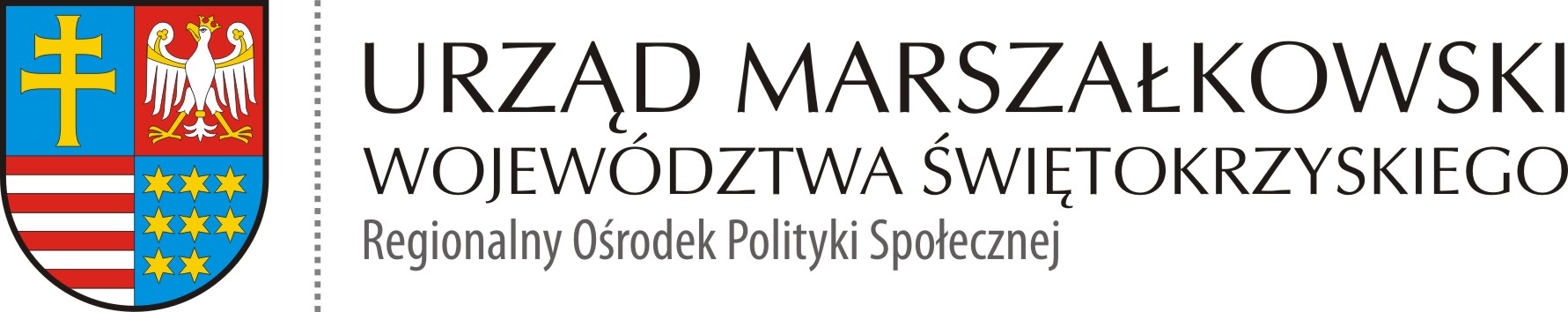 SZCZEGÓŁOWY OPIS PRZEDMIOTU ZAMÓWIENIAMiejsce dostawy asortymentu: gmina Wodzisław/powiat jędrzejowski, miejsce zostanie wskazane przez Zamawiającego.Koszt dostawy pokrywa Wykonawca i realizuje dostawę na własne ryzyko.Termin realizacji dostawy: od dnia zawarcia umowy 14 dniWYMAGANE udokumentowanie wykonania dostawy: protokół odbioruCzęść  1Lampa bakteriobójcza przepływowa dwufunkcyjnaZakup i dostawa lamp bakteriobójczych przepływowych dwufunkcyjnych 8 sztuk.Parametry techniczne:Lampa bakteriobójcza przepływowa dwufunkcyjnaLicznik czasu pracyLampa na przejezdnym statywieMożliwość dezynfekcji powietrza w obecności personelu i pacjentówWymuszony przepływ powietrza przez komorę UV-CWysoki poziom dezynfekcji powietrzaNapięcie zasilania: 230 VPobór mocy max. 150 VAWewnętrzny element emitujący promieniowanie UV-C: 2x55 WWewnętrzny element emitujący promieniowanie UV-C: 2x55 W Zewnętrzny element emitujący promieniowanie UV-C: 1x55 WNatężenie promieniowania UV-C w odległości 1 m: 150 µW/cm2Trwałość promiennika min. 8000 h Wydajność wentylatora min. 180 m3/hDezynfekowana kubatura 50- Zasięg działania lampy 20-30 m2 Instrukcja obsługi, paszport techniczny w języku polskim (dostarczone wraz z dostawą urządzenia)Szkolenie personelu w zakresie eksploatacji i obsługi urządzenia przeprowadzone w miejscu instalacji sprzętuDostępność oryginalnych części zamiennych przez okres min. 10 latDeklaracja zgodności lub Certyfikat CERok produkcji nie starszy niż 2020. Urządzenie fabrycznie nowe, nieużywane, wyklucza się urządzenia rekondycjonowane oraz ich odpowiedniki.Okres gwarancji min. 24 miesiąceCzęść 2 Armatka do dezynfekcji pomieszczeń.Zakup i dostawa armatek do dezynfekcji pomieszczeń 10 sztuk.Parametry techniczne:Bezpieczne dla ludzi i sprzętu odkażanie dowolnego pomieszczenia2-biegowy, bezszczotkowy silnik prądu stałego o mocy 320WRegulowana wielkość cząstek od 5 do 50 mikronówAkumulator pozwalający na 50 minut pracyMiernik żywotności baterii LED do monitorowania poziomu mocyZasięg strumienia mgły do 8 metrówZbiornik min. 1 litrWaga max. 3,0 kgMaksymalny przepływ 200 ml/minInstrukcja obsługi, paszport techniczny w języku polskim (dostarczone wraz z dostawą urządzenia)Szkolenie personelu w zakresie eksploatacji i obsługi urządzenia przeprowadzone w miejscu instalacji sprzętuDostępność oryginalnych części zamiennych przez okres min. 10 latDeklaracja zgodności lub Certyfikat CERok produkcji nie starszy niż 2020. Urządzenie fabrycznie nowe, nieużywane, wyklucza się urządzenia rekondycjonowane oraz ich odpowiedniki. Okres gwarancji min. 12 miesięcy